Nom: ___________________________Écrire des textes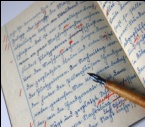 2e cycle*Cet élément doit faire l’objet d’une rétroaction à l’élève, mais ne doit pas être considéré dans les résultats communiqués à l’intérieur des bulletins.Nom: ___________________________Écrire des textes2e  cycle *Cet élément doit faire l’objet d’une rétroaction à l’élève, mais ne doit pas être considéré dans les résultats communiqués à l’intérieur des bulletins..Nom: ___________________________ Écrire des textes                          2e  cycle*Cet élément doit faire l’objet d’une rétroaction à l’élève, mais ne doit pas être considéré dans les résultats communiqués à l’intérieur des bulletins..Nom: ___________________________Écrire des textes2e  cycle*Cet élément doit faire l’objet d’une rétroaction à l’élève, mais ne doit pas être considéré dans les résultats communiqués à l’intérieur des bulletins.Critères d’évaluationRespect des conventions linguistiques cibléesApplication des règles de grammaire ciblées pour la tâcheApplication des règles de ponctuation ciblées pour la tâcheOrthographe des mots fournis dans es modèles et dans les autres ressources disponiblesCaractéristiques du texte écritRédaction du texte écrit:Respectant le sujetRespectant les exigences relatives à la forme du texte ainsi qu’à la tâcheBien structuréTenant compte de l’intention de communication et du destinataire Empreint de créativitéUtilisation de stratégies* Recours à des stratégies:Se préparer à écrire un texteRédiger et réviser le texteMaîtrise des connaissances ciblées par la progression des apprentissagesJugement globalCritères d’évaluationRespect des conventions linguistiques cibléesApplication des règles de grammaire ciblées pour la tâcheApplication des règles de ponctuation ciblées pour la tâcheOrthographe des mots fournis dans es modèles et dans les autres ressources disponiblesCaractéristiques du texte écritRédaction du texte écrit:Respectant le sujetRespectant les exigences relatives à la forme du texte ainsi qu’à la tâcheBien structuréTenant compte de l’intention de communication et du destinataire Empreint de créativitéUtilisation de stratégies* Recours à des stratégies:Se préparer à écrire un texteRédiger et réviser le texteMaîtrise des connaissances ciblées par la progression des apprentissagesJugement globalCritères d’évaluationRespect des conventions linguistiques cibléesApplication des règles de grammaire ciblées pour la tâcheApplication des règles de ponctuation ciblées pour la tâcheOrthographe des mots fournis dans es modèles et dans les autres ressources disponiblesCaractéristiques du texte écritRédaction du texte écrit:Respectant le sujetRespectant les exigences relatives à la forme du texte ainsi qu’à la tâcheBien structuréTenant compte de l’intention de communication et du destinataire Empreint de créativitéUtilisation de stratégies* Recours à des stratégies:Se préparer à écrire un texteRédiger et réviser le texteMaîtrise des connaissances ciblées par la progression des apprentissagesJugement globalCritères d’évaluationRespect des conventions linguistiques cibléesApplication des règles de grammaire ciblées pour la tâcheApplication des règles de ponctuation ciblées pour la tâcheOrthographe des mots fournis dans es modèles et dans les autres ressources disponiblesCaractéristiques du texte écritRédaction du texte écrit:Respectant le sujetRespectant les exigences relatives à la forme du texte ainsi qu’à la tâcheBien structuréTenant compte de l’intention de communication et du destinataire Empreint de créativitéUtilisation de stratégies* Recours à des stratégies:Se préparer à écrire un texteRédiger et réviser le texteMaîtrise des connaissances ciblées par la progression des apprentissagesJugement global